Ç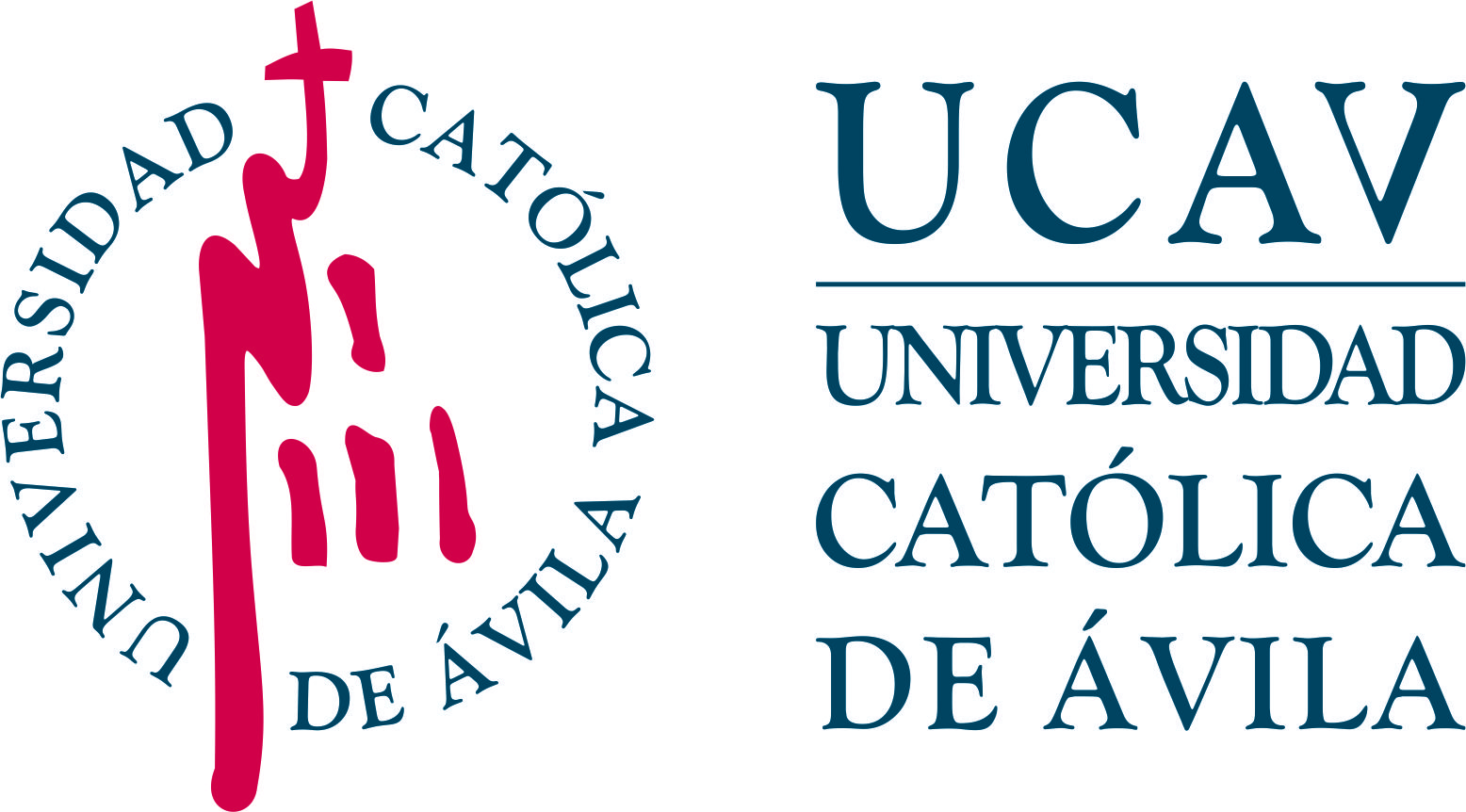 Impreso: E-DJ MompíaDECLARACIÓN JURADASolo estudiantes que soliciten convalidación parcial de estudios universitarios extranjerosCURSO ACADÉMICO PARA EL QUE REALIZA LA SOLICITUDD/Dña. D/Dña. D/Dña. DNI/NIE/Pasaporte Nº: Nacionalidad: Nacionalidad: Domicilio: Domicilio: Domicilio: Localidad: Localidad: C.P. Provincia: Provincia: País: Declara bajo juramento que: (Marque con una X la opción correspondiente) No ha solicitado de forma simultánea, la convalidación parcial de estudios universitarios extranjeros en la Universidad Católica de Ávila y la homologación de dichos estudios ante el Ministerio de Educación y Ciencia Español ni en otra Universidad española. No ha finalizado los estudios universitarios extranjeros que solicita convalidar.        Y para que conste a los efectos oportunos firmo la presente declaración.Declara bajo juramento que: (Marque con una X la opción correspondiente) No ha solicitado de forma simultánea, la convalidación parcial de estudios universitarios extranjeros en la Universidad Católica de Ávila y la homologación de dichos estudios ante el Ministerio de Educación y Ciencia Español ni en otra Universidad española. No ha finalizado los estudios universitarios extranjeros que solicita convalidar.        Y para que conste a los efectos oportunos firmo la presente declaración.Declara bajo juramento que: (Marque con una X la opción correspondiente) No ha solicitado de forma simultánea, la convalidación parcial de estudios universitarios extranjeros en la Universidad Católica de Ávila y la homologación de dichos estudios ante el Ministerio de Educación y Ciencia Español ni en otra Universidad española. No ha finalizado los estudios universitarios extranjeros que solicita convalidar.        Y para que conste a los efectos oportunos firmo la presente declaración.